临沂市企业家协会临企协办字〔2019〕第13号关于转发《关于举办企业知识产权风险防控和企业合规经营培训班的通知》的通知各会员企业：现将临沂市中小企业发展服务中心《关于举办企业知识产权风险防控和企业合规经营培训班的通知》转发给你们，请详阅并结合实际情况积极报名参加。附件：关于举办企业知识产权风险防控和企业合规经营培训班的通知2、名额分配表3、报名登记表 4、日程表5、主讲教师及培训内容简介6、临沂市中小企业（维权）协会简介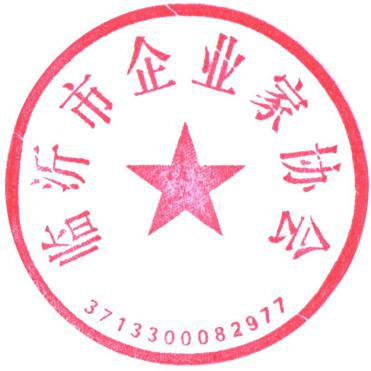 临沂市企业家协会2019年10月18日 （此件主动公开）联系单位：临沂市企业家协会联系电话：0539-8122868联系人：杨青青